Применение социоигровой технологии на музыкальных занятиях в ДОУ               Современная педагогическая технология «Социоигровая педагогика» представлена Евгением Евгеньевичем Шулешко, Александрой Петровной Ершовой и Вячеславом Михайловичем Букатовым.              Сам термин «социоигровой стиль» появился ещё в 1988 году. Здесь два составляющих компонента социо и игра. Социо заключается в том, что именно в условиях социо возможно, обучение детей умению общаться, взаимодействовать друг с другом, слышать и слушать, высказывать своё мнение, обобщать, анализировать, договариваться, выдерживать условия договора, подчиняться правилу игры, общему решению, что и формирует у детей произвольность поведения, и развиваются все психические процессы. Игра – ведущая деятельность, основное и любимое занятие детей. Именно  с помощью игры мы можем научить детей взаимодействовать. (Игры, направленные на умение договариваться, приходить к общему мнению).Социоигровая технология – развитие ребенка в игровом общении со сверстниками. Основной идеей социоигровой технологии является организация собственной деятельности детей – деятельности, которой ребёнок хочет заниматься и в которой и в которой он делает, слушает, смотрит, говорит.    Социоигровая технология подразумевает свободу действий, свободу выбора, свободу мыслей ребёнка. Не менее важным в социоигровой технологии является договор, правило. Дезорганизация, хаос, беспорядок не должны быть неосознанными, дети спорят, оживлённо обсуждают, в деловой обстановке общаются.Социогровая технология используется на музыкальных занятиях:Социоигровая технологи больше ориентирована на старший возраст, в младшем возможно использование некоторых заданий и элементов:- В раннем возрасте это совместные игры с предметами, хороводные игры.- В младшем это игры в парах, игры с правилами, хороводные игры.- Средний возраст – работа в парах, игры с правилами.- Старший возраст обучение работе в микро группах 3-4 человека.- В подготовительной группе – работа в микро группах 5-6 человек.Системное использование социоигровой технологии как на занятиях, так и при организации свободной деятельности детей,  дает возможность объединить детей общим делом или совместным обсуждением и превратить его в коллективное.Составляющие социоигровой  технологии: - работа в микрогруппах (2-8 детей, в зависимости от возраста):Деление детей на малые группы происходит по их желанию, сходству (внешнему или по интересам) или жизненным ситуациям.Объединение в микрогруппы способствует тому, что дети учатся взаимодействовать не только на основе дружеских предпочтений, но и по случайному принципу.- смена лидерства:Работа происходит в коллективе, но мнение всей группы выражает лидер, которого выбрала группа – случайным образом (н-р, считалочкой) или общим голосованием.Каждый раз при смене группы лидер тоже меняется.Такая форма работы позволяет не заскучать активным детям, а также помогает набраться опыта и уверенности более стеснительным и скромным и в дальнейшем также выступать в роли представителя группы.- обучение сочетается с двигательной активностью детей и сменой мизансцен: Дети могут общаться в разных местах музыкального зала (группы) – на стульчиках, на полу, за столами, стоя, лежа и т.д.Смена обстановки в процессе игрового сеанса или НОД помогает воспитанникам переключиться, снять эмоциональное и физическое напряжение.- смена темпа и ритмаМенять темп и ритм заданий помогает ограничение по времени. Контроль может происходить как при помощи обычных часов, так и (для наглядности и самоконтроля) песочных. У детей возникает понимание, что каждое задание имеет начало и конец и требует определенной сосредоточенности.- интеграция нескольких видов деятельности: Интеграция нескольких видов деятельности – необходимое условие современной педагогики. Данное условие позволяет одновременно использовать игры, одновременно развивающие слух, внимание, мышление, умение взаимодействовать друг с другом и т.п.Социоигровая технология подразумевает использование различных видов деятельности «если погнаться за 133 зайцами, то глядишь, с десяток и наловишь». Ребенку добывать знания с товарищами интереснее, он более мотивирован. В итоге все дети открывают для себя что-то новое, кто-то больше, кто-то чуть меньше.- воспитатель – партнер, советчик:Один из важных моментов социоигровой технологии, при котором педагог занимает позицию партнера по отношению к ребенку.Для развития детей большое значение имеет формирование личного опыта для оценки ребенком своих возможностей. Социоигровая технология стимулируют желание у детей свободно обсуждать интересующие их вопросы, следить за ходом общего дела, оказывать друг другу помощь и принимать её, когда это необходимо. Все это формирует умение продуктивно взаимодействовать с другими людьми, что, несомненно, имеет огромную практическую значимость для будущей взрослой жизни.Существует определённая последовательность введения игр социоигровой направленности (классификация):1. Игра для настроя на занятие (музыкальное приветствие)2. Игры разминки (ритмические упражнения, пальчиковая гимнастика)3. Игры социоигрового характера (групповые)4. Игры творческого самоутверждения (вокальные и ритмические импровизации, пластические этюды)5. Игры ассоциативного характера (на развитие воображения, фантазии)6. Игры вольные, требующие передвижения (сюжетно-ролевые, подвижные игры)Данную технологию можно использовать как на музыкальных занятиях, так и при организации развлечений. Это даёт возможность объединить детей общим делом, где каждый ребёнок сможет почувствовать себя частью целого коллектива.Примеры игр по каждой направленности в контексте музыкального занятия.1. Игра для настроя на занятие (музыкальное приветствие):ПЕСЕНКА-РАСПЕВКА «ДОБРОЕ УТРО»сл. и муз. О. Арсеневскойдля детей 3-5 лет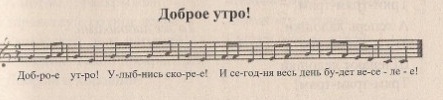 Игры – приветствия помогают детям: - почувствовать себя частью большого коллектива;- преодолеть смущение и неуверенность.2. Игры разминки (ритмические упражнения, пальчиковая гимнастика):Пальчиковая гимнастика «Зимняя прогулка»Раз, два, три, четыре, пять,Мы во двор пошли гулять.Бабу снежную лепили,Птичек крошками кормили,С горки мы потом катались,А ещё в снегу валялись.Все в снегу домой пришли, Съели суп и спать легли.На обеих руках загибаем пальчики по одному, начиная с большого.Ритмично хлопаем в ладоши.«Лепим» снежки.Насыпаем щепоткой «крошки».Указательным пальцем правой руки «рисуем» круг по ладошке левой.Переворачиваем прямые ладошки вверх и вниз одновременно в разные стороны.«Стряхиваем» снег с рук.Имитируем движения ложкой, а затемСоединяем ладошки и «ложимся спать»Игры – разминки помогают детям:- развить наблюдательность и мелкую моторику;- способствуют развитию речевой активности;- развивают творческое воображение и образное мышление;- способствуют рабочему настрою.3. Игры социоигрового характера (групповые):Игра «По дороге в зимний лес»После сонастройки на совместную деятельность можно переходит к работе в микрогруппах. Педагог предлагает выбрать транспорт, на котором ребята отправятся на прогулку (это может быть, например, машина, самолет, лошадка, лодка). Можно выбрать атрибуты или картинки для более наглядного примера: руль, штурвал, уздечка, весла. Дети по желанию или выборочно распределяются по группам (в группах должно быть примерно одинаковое количество участников).Под «свою» характерную музыку каждая группа имитирует движения своего транспорта.Подобные игры помогают детям:- развить слух и внимание;- согласованно выполнять движения в группе;- соотносить характер звучания с движениями.4. Игры творческого самоутверждения (вокальные и ритмические импровизации, пластические этюды):Ритмическая импровизация.Для данной игры понадобятся 3-4 одинаковых комплекта шумовых музыкальных инструментов.Группы можно оставить в том же составе или поменять по любому критерию на выбор.Задание для групп может быть различным:- группы играют одинаковый ритмический рисунок в определенной последовательности друг за другом;- каждая группа играет свой, отличный от других, ритмический рисунок;- все группы играют одновременно, но каждая – свой ритм (разные длительности);- каждая группа должна воспроизвести выбранную эмоцию (н-р, радость, печаль, злость);- и т.д.Подобные игры помогают детям:- развить слух и внимание;- развить чувство ритма;- наладить работу в команде.5. Игры ассоциативного характера (на развитие воображения, фантазии):Ассоциативная игра «Угадай, о чем играю».Группа делится на микрогруппы. Детям предлагается создать маленькое произведение (танцевальный этюд) на заданную педагогом тему.Извлекая звуки из разных немузыкальных предметов, музыкальных инструментов, сочиняя танцевальный этюд, выполняя разнообразные движения, группа пытается передать заданный образ, помогают мимикой и жестами, затем идет исполнение по группам. Пока одна группа исполняет, другие дети пытаются определить, о чем идет речь в данном этюде, какие образы хотели передать создатели миниатюры, каково ее название.В качестве предметов могут быть использованы следующие темы:- Шорохи ночного леса.- Шум улицы.- Заколдованный замок. -Утро в деревне.- В зоопарке.- Приближение грозы.- Тишина в лесу.- Зимняя вьюга.- Звуки зимнего леса.- Звуки летнего леса.- Пришла весна.- Осенний дождь.- Летний дождь.- Радуга после дождя.- Зимние забавы.Подобные игры помогают детям:- развивать воображение, креативность, творческое мышление, умение импровизировать;- повышать заинтересованность и вовлеченность в музыкальную деятельность;- развивать умение работать в команде, продуктивно взаимодействовать с товарищами;- развивать слух и внимание;- развивать умение рефлексировать, анализировать результаты своей работы.6. Игры вольные, требующие передвижения (сюжетно-ролевые, подвижные игры):Подвижная музыкальная игра «Чей кружок быстрее соберется?»Дети делятся на несколько микрогрупп (2-5,  в зависимости от возраста и общего количества детей).Каждой группе предлагается выбрать какой-то предмет (игрушку, музыкальный инструмент, предмет одежды и т.п.).Первая часть музыкального произведения – группы водят хоровод вокруг своего предмета. При смене музыки дети разбегаются по залу в разные стороны. Педагог в это время меняет изначальное местоположение предметов.По определенному сигналу группы должны максимально быстро собраться вокруг своего предмета.Подобные игры помогают детям развивать:- внимательность и быстроту реакции;- музыкальную и зрительную память;- умение взаимодействовать в коллективе;- взаимопомощь и взаимовыручку.Также это отличный способ активно отдохнуть и зарядиться положительными эмоциями.        Практическая значимость заключается в том, что использование социоигровой технологии в разных видах деятельности способствует развитию коммуникативных навыков, у ребёнка развивается самосознание, самооценка становится более адекватной и положительной. Дошкольник способен сравнивать свои знания со знаниями других детей, оказывать помощь другу и принимать её когда это нужно, умению сообща решать задачи, обсуждать разные вопросы, следить за ходом общего дела.Дети быстро сходятся с новыми людьми, не испытывая стеснения, вступая в общение с людьми старшими по возрасту. Оказавшись в центре внимания  замкнутые и стеснительные дети не боятся вступать в контакт,  у них  расширяется круг общения. Дети стараются поддерживать дружбу продолжительное время, не прерывая её,  и даже тогда если их  что-то  не устраивает, т.к. научаются улаживать свои разногласия в мирном ключе и принимают возможность отличия своих взглядов и интересов от взглядов и интересов окружающих. Рефлексия:Знакомо ли вам понятие социоигровой технологии?Применяете ли вы в своей деятельности социоигровую технологию или её элементы?Какие именно?Что бы вы взяли в работу?Что вам кажется неприемлимым или сложным?1. Доброе утро!«Улыбка» поворачиваются друг к другуУлыбнись скорее!Разводят руки в стороныИ сегодня весь деньХлопают в ладошиБудет веселее2. Мы погладим лобик,Выполняют движения по текстуНосик и щёчки.Будем мы красивымиПостепенно поднимают руки вверх, выполняя «фонарики»Как в саду цветочки!3. Разотрём ладошкиВыполняют движения по текстуСильнее, сильнее!А теперь похлопаемСмелее, смелее!4. Ушки мы теперь потремИ здоровье сбережемУлыбнемся снова,«Улыбка»  поворачиваются друг к другуБудьте все здоровы!Разводят руки в стороны